Grape Delight SmoothieIngredients:2 cups green grapes½ cup baby spinach½ fresh lemon, or lesser amount of lemon juice½ cup plain low-fat yogurt1 ½ cups coconut water, chilled1 tsp fresh ginger, gratedDirections: Freeze washed green grapes overnight.Place all ingredients in a blender, then blend until smooth and creamy.  Add more coconut water for desired consistency.Serve immediately. The delight and nutritional benefit of green grapes: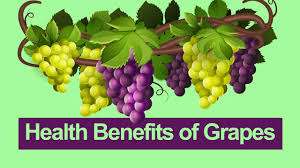 One way to control high blood pressure is to eat foods that are rich in potassium. Potassium binds to the sodium in your bloodstream, helping to flush it out of your system. Green grapes are packed with potassium and fiber, which can help lower high blood pressure by regulating your cardiovascular system.